水字［2022］5号中国给水排水2022年中国排水管网大会（水环境综合治理）邀请函（污水千人大会同期会议）2022年中国排水系统提质增效大会——鼎力打造高质量、高效能，与城市水环境相融合，网厂河一体的排水系统共创 共生 共赢-- 鼎力打造中国污水处理厂及排水系统核心技术品牌生态圈（请提前报名回执，限1500人；本次会议仅限提前回执报名单位代表参会；参会代表可获得2021年年度继续教育学时证明；所有受邀演讲嘉宾均可获得加盖主办单位公章的会议演讲荣誉证书。）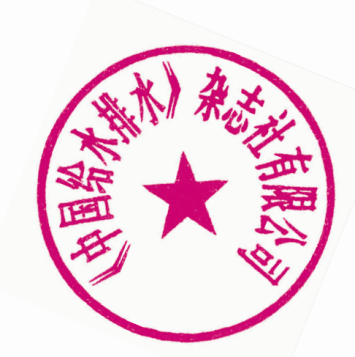 时间：2022年8月15日—18日（8月15日报到，16—17日会场报告，18日参观）地点：五环国际大酒店(地址：吉林省长春市二道区吉林大路与东盛大街交汇处) 会议联系人：金晟 18622273726（微信同号）技术报告咨询：王领全 13752275003组织机构主办单位《中国给水排水》杂志社有限公司新兴铸管股份有限公司中国市政工程华北设计研究总院有限公司北京中斯水灵水处理技术有限公司青岛思普润水处理股份有限公司赛莱默(中国)有限公司江苏裕隆环保有限公司普罗名特流体控制（上海）有限公司 中国建设科技集团股份有限公司中国市政工程东北设计研究总院有限公司深圳市供排水行业协会 协办单位国家城市给水排水工程技术研究中心中国市政工程华北设计研究总院水务规划咨询研究院（北京分院）中国石油大学（华东）化学化工学院南方环境科技（杭州）有限公司杭州楚环科技股份有限公司泽尼特泵业(中国)有限公司上海世浦泰膜科技有限公司上海昊沧系统控制技术有限责任公司 亿昇(天津)科技有限公司湖南三友环保科技有限公司上海泓济环保科技股份有限公司广东芬蓝环境科技有限公司广东芬尼科技股份有限公司益生环保科技股份有限公司  天津大拇指环境工程有限公司河北金士顿科技有限责任公司迈邦(北京)环保工程有限公司大连宇都环境技术材料有限公司中国电器科学研究院股份有限公司雷茨智能装备（广东）有限公司南京贝特环保通用设备制造有限公司国美(天津)水技术工程有限公司苏伊士水务工程有限责任公司威立雅水务工程(北京)有限公司阿特拉斯·科普柯(上海)贸易有限公司青岛欧仁环境科技有限公司北京雷迪东方科技发展有限公司上海管丽建设工程有限公司云南合续环境科技股份有限公司威乐（中国）水泵系统有限公司上海中耀环保实业有限公司天津创业环保集团股份有限公司中国给水排水战略联盟中国给水排水品牌委员会亚洲环保媒体平台济南浦华会展服务有限公司英策会展（上海）有有限公司中国水业网（www.water8848.com）支持单位苏伊士水务技术（上海）有限公司天津海之凰科技有限公司上海管丽建设工程有限公司北京清环智慧水务科技有限公司    北京精瑞科迈净水技术有限公司浦华环保有限公司 青岛欧仁环境科技有限公司广州凯能电器科技有限公司桐乡市小老板特种塑料制品有限公司 天津机科环保科技有限公司中瑞（天津）环境技术发展有限公司山东邦皓环保科技有限公司青岛洛克环保科技有限公司海斯特(青岛)泵业有限公司南京吉佳水务科技有限公司合肥深科机电技术有限责任公司赢特环保科技（无锡）有限公司北京雷迪东方科技发展有限公司道雨耐节能科技（上海）有限公司江苏金博亚环保设备有限公司深圳市博铭维技术股份有限公司北京智宇天成设计咨询有限公司    天津市融泰水务有限公司北京通成达生态科技有限公司《给水排水》杂志中国环保机械行业协会水污染防治装备委员会中国工业节能与清洁生产协会中国水协科技委浙江省城市水业协会山西省城镇排水专业委员会国内国际水行业协会（学会）深圳市水务（集团）有限公司深圳市宝安排水有限公司艾珍机械设备制造（上海）有限公司天津市政工程设计研究总院有限公司中国市政工程西南设计研究总院有限公司中国市政工程中南设计研究总院有限公司中国市政工程西北设计研究院有限公司北京睿明德泽环境科技有限公司佛山市金凯地过滤设备有限公司海宁亚大塑料管道系统有限公司 深圳市宏电技术股份有限公司  北京金控数据技术股份有限公司 青岛邦皓环境科技有限公司浙江沃特水处理设备股份有限公司中大贝莱特压滤机有限公司上海凯泉泵业（集团）有限公司宜兴市旭阳环保科技有限公司上海优耐特斯压缩机有限公司常州市鼎亨机电设备有限公司川源(中国)机械有限公司青岛瑞发恩环保科技有限公司上海弗雷西阀门有限公司英普瑞格管道修复技术（苏州）有限公司广州市净之泉环保科技有限公司郑州国研环保科技有限公司东莞华仕威水处理器材有限公司广东申菱环境系统股份有限公司 江苏金博亚环保设备有限公司杰瑞高科（广东）有限公司珠海九通水务股份有限公司广州新奥环境技术有限公司湖南先导洋湖再生水有限公司 景都环境工程(东莞)有限公司中国市政工程西南设计研究总院有限公司上海市城市建设设计研究总院(集团)有限公司上海市政工程设计研究总院(集团)有限公司中规院（北京）规划设计公司 深圳市城市规划设计研究院有限公司中国电建集团华东勘测设计研究院有限公司广州市市政工程设计研究总院有限公司南京市市政设计研究院有限责任公司深圳水务集团北京首创股份有限公司北控水务集团中国水环境集团 北京排水集团杭州市水务控股集团有限公司中持水务股份有限公司 常州市排水管理处杭州萧山环境集团有限公司上海城投污水处理有限公司苏伊士广州市市政集团有限公司河北农业大学水资源利用与健康水循环研究所 清华大学 环境学院、哈尔滨工业大学环境学院、天津大学 环境科学与工程学院、东南大学能源与环境学院 、北京建筑大学  城市雨水系统与水环境教育部重点实验室、中—荷污水处理技术研发中心、北京工业大学、同济大学环境科学与工程学院、中山大学土木工程学院、南开大学环境科学与工程学院、太原理工大学环境科学与工程学院、沈阳建筑大学辽河院、清华大学深圳研究生院、广州大学土木工程学院、重庆大学环境与生态学院、安徽农业大学  等。中国给水排水2022年中国污水提标改造（污水处理提质增效）大会(第六届)/排水管网大会（水环境综合治理）/污水资源化利用（再生水利用）大会部分技术报告汇总 http://www.water8848.com/news/202207/25/136363.html参会人员1、政府管理部门：建设厅、城建局、各地建委、水务局、环保局（厅）、排水处、开发区管理部门、各地方河湖长单位等。 邀请各省、自治区、直辖市、计划单列市住房城乡建设主管部门及直属单位，新疆生产建设兵团建设局；各市（州、县）人民政府、住房城乡建设委员会（局）、市政市容局（委）、水务局、监管委等主管人员；排水管理处，勘察测绘院，地下管线管理中心；各市（区、县）水务集团、排水公司，管网工程公司，信息化技术公司，管网探测、检测、监测、修复公司，管网非开挖公司等单位负责人参加会议。2、行业协会：国内外知名行业协会和学会代表。3、设计单位：中国市政工程华北设计研究总院、中国市政工程西北设计研究院、北京市市政工程设计研究总院、中国市政工程中南设计研究院、中国市政工程东北设计研究院、中国市政工程西南南设计研究院、上海市政工程设计研究总院、天津市市政工程设计研究院、广州市市政工程设计研究总院、上海市城市建设设计研究总院（集团）、济南城建集团有限公司设计研究院、中国航天科工飞航技术研究院动力供应站、广东首汇城建设计有限公司、同济大学建筑设计研究院、北京国环清华环境工程设计研究院、山东省环境保护科学研究设计院、太原市市政工程设计研究院、南京市市政设计研究院有限责任公司、福州城建设计研究院有限公司、河南省城乡规划设计研究总院有限公司、豫州勘察设计院、安徽省城乡规划设计研究院、江苏中设集团股份有限公司、中建八局、广东省建筑设计研究院、中国市政工程华北设计研究总院有限公司重庆分公司、中国建筑第五工程局有限公司、江苏满江春城市规划设计研究有限责任公司、山西省城乡规划设计研究院、哈尔滨市建源市政工程规划设计有限责任公司 等。4、高校（研究院）: 邀请国内外智慧水务、海绵城市及地下管线领域取得理论研究成果、工程实践经验以及管理经验的研究机构、高等院校、社会团体、企业和管理部门代表及智慧水务、地下管线领域的相关专家学者参加会议。清华大学、中国科学院生态环境研究中心、同济大学环境工程与科学学院、天津大学环境科学与工程学院、中国人民大学环境学院、哈尔滨工业大学、中国科学院、东南大学能源与环境学院、重庆大学环境与生态学院、北京工业大学、北京交通大学、浙江工业大学、北京建筑大学、苏州科技大学、四川理工学院、池州学院、西安建筑科技大学、西安理工大学等。5、各地水务、污泥投资建设运营单位：天津创业环保集团股份有限公司、北控水务集团、北京首创、北京碧水源、启迪桑德、北京城市排水集团有限责任公司、天津水务集团、成都市兴蓉环境、安徽国祯环保、深圳市水务(集团)、上海城投水务、重庆水务集团、东莞市水务投资、广州市水务投资集团、南京水务集团、杭州市水务集团、武汉市水务集团、沈阳水务集团、厦门水务集团、珠海水务集团、山东水务发展集团、青岛水务集团、济南水务集团、上海巴安水务、中环保水务投资、昆明滇池水务、云南水务、中国水务集团、中国水务投资、粤海水务、威立雅水务、苏伊士环境集团、中法水务投资、中国光大水务、贵州水务、海口市水务、华衍水务、天津华博水务、中环水务集团、成都排水、首创爱华市政环境、重庆康达环保、常州市排水管理处、苏州市排水有限公司、天津生态城水务投资建设有限公司、云南城投碧水源水务科技有限责任公司、句容市深水水务有限公司、榆林高新污水处理有限公司 、中海油节能环保服务有限公司、杭州萧山环境集团（水务集团）、宜春市城市污水公司、武汉天创环保有限公司、长沙天创环保有限公司、 洪湖市创业水务有限公司、中节能水务发展有限公司、福建武夷水务发展有限公司、苏州市相润排水管理有限公司、新乐市嘉润达污水处理有限公司、浙江湖州金洁水务股份有限公司、天津市润达环境治理服务有限公司、中持水务股份有限公司、山西浮山县污水处理厂、国电东北环保产业集团有限公司、国投信开水环境投资有限公司、深圳市宝安排水有限公司、深圳市水务（集团）有限公司 等。6、排水管网系统有关的技术、材料和设备工程专业公司等。天津倚通科技发展有限公司、北京清环智慧水务科技有限公司、浙江清环智慧科技有限公司、海宁亚大塑料管道系统有限公司、青岛欧仁环境科技有限公司、凯诺斯（中国）铝酸盐技术有限公司、武汉中仪物联技术股份有限公司、新兴铸管股份有限公司、北京中斯水灵水处理技术有限公司、山西清缘杰环境科技有限公司、南京贝特环保通用设备制造有限公司、广东中膜科技有限公司、江西吉荣智能管业有限公司 、天津海之凰科技有限公司、安徽中盛绿色产业集团有限公司等。企业赞助方案(不讲价)1、联合主办单位（赞助费20万元）2、协办单位 （赞助费6万元：技术报告1个+展示桌1个+论文集彩页广告1P+2人参会费）3、大会上发言（报告15分钟+5分钟问答）/ 文章发表2-3篇/2个代表,发资料，论文集前彩插广告1P等共计3万元。4、会场外集中展示区展示桌（3万元每个，含2人参会费）。 5、其他赞助方式（如礼品、晚宴、抽奖奖品等），按实际发生金额支付。6、会议论文集广告：前彩色插页：8000元/页。7、政府部门、水务集团、设计院（集团）本单位团体 30人以上的，前30人按照2000元每人，超过30人的会议代表超过部分免费(同一单位,只收前30人会议费)，但须提前回执到 中国给水排水杂志社审核通过。8、有意协办或在会上进行交流、宣传的水务、工程公司、设备厂家等可与编辑部联系（022-27835639,13752275003 王领全）。9、本次会议采用现场报告+参观形式，参会代表还可获得2021年度继续教育学时证明。所有受邀演讲嘉宾均可获得加盖主办单位公章的论坛演讲荣誉证书。10、污水提标、污水资源化、排水管网、水环境综合治理、黑臭水体治理等，技术报告正在征集完善中，咨询：王领全 13752275003E-mail：745105304@qq.com  住宿和交通会场酒店：长春五环国际大酒店 (地址：吉林省长春市二道区吉林大路与东盛大街交汇处) 豪华双床房、豪华大床房均为 RMB 350元/天 （双人入住含双早，单人入住含单早）本次会议注意事项本次会议所有参会代表须实名参会，报到时提供48小时内核酸检测阴性证明，进入酒店需测量体温，并现场出示身份证、健康码、行程码，所有证明均无异常人员方可参加本次会议。所有参会代表须全程佩戴口罩，全国中高风险地区人员、健康码红码及黄码的人员不允许参会。本次会议须所有代表须提前回执、预订房间并付款。入住 长春五环国际大酒店 的代表均须提前预定并预付首晚房费。各参会企业和代表须提前联系中国给水排水杂志社 金晟 18622273726（微信同号）办理会议及预定房间手续。酒店房间紧张，请将预定住房费用汇款至：金晟 6217 9002 0000 4602 885 中国银行天津分行 汇款时请注明入住参会代表姓名及单位名称。交通：1、	高铁：长春五环国际大酒店距离长春站约7公里，打车预计用时25分钟。长春五环国际大酒店距离长春西站约20公里，打车预计用时45分钟，长春西站站内有地铁2号线，可乘坐至东盛大街站下车，B口出站，出站既是五环大酒店。2、	飞机：长春五环国际大酒店距离长春龙嘉国际机场机场约30公里，打车预计用时45分钟参会和住宿会务费普通参会人员（设计院、水务公司、政府部门）为2300元/人（含会务、资料、场地、用餐、参观考察等费用），2022年7月22日前返回参会回执并汇款的普通参会人员为2000元/人；设备工程技术企业参会人员为2900元/人，2022年7月22日前返回参会回执并汇款的设备厂家参会人员为2600元/人。注：需要现场或者提前领到发票的参会代表，请提前将会务费汇款到杂志社。会议费现场只能收现金，不能刷卡。（收款单位：《中国给水排水》杂志社有限公司；开户行：建行天津河西支行；账号：1200 1635 4000 5251 9625）。组委会联系方式 	联系人 ： 王领全  13752275003（主办、协办、报告等） 金晟 18622273726 (展示、广告、赞助、发票和预订房间)孙磊 13702113519（展示、广告、赞助） 参会回执(复印有效)请参会人员认真填写回执后，传真和E-mail传回，以便提前安排住宿。  传真：022-27835592  E-mail：wanglingquan88@163.com; cnwater@vip.163.com参观项目：长春英俊污水处理厂扩容提标改造项目技术介绍一、长春英俊污水处理厂扩容提标改造前基本情况长春英俊污水处理厂于2019年1月全面竣工并正式投产运行。污水处理厂占地总面积3.3097ha，处理规模为日处理生活污水2.5万吨。原设计出水水质达到《城镇污水处理厂污染物排放标准》（GB18918-2002）中一级标准的A标准。原污水处理厂设计的进、出水水质如下表所示：英俊污水处理厂设计进水水质改造前处理流程为：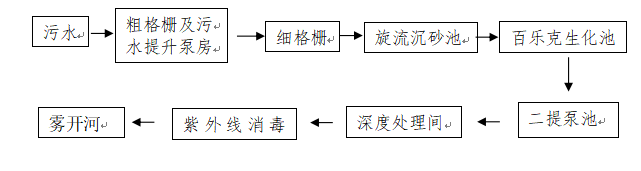 二、长春英俊污水处理厂扩容提标改造前存在的问题1、长春英俊污水处理厂设计出水水质按《城镇污水处理厂污染物排放标准》（GB18918-2002）中一级标准的A标准设计。该污水处理厂出水在最终排入雾开河。雾开河属于饮马河支流，松花江水系。根据吉林省生态环境厅、吉林省财政厅、吉林省住房和城乡建设厅下发的文件及并结合环保部门对于雾开河国家地表水考核断面的要求，要求对污水处理厂出水水质进行提标。2、长春英俊污水处理厂实际运行过程中，由于百乐克工艺无清晰的厌氧、缺氧单元，造成该工艺对TN去除效果不足，出水不能达到城镇污水处理厂污染物排放标准》（GB18918-2002）中一级标准的A标准，处理后的污水对雾开河及下流流域造成了相应的污染。3、改造前的污水处理厂的处理规模为25000m³/d，无法满足二道沟英俊镇的发展需要。三、长春英俊污水处理厂扩容提标改造技术及工艺介绍1、扩容提标改造后的处理规模将现有的污水处理厂规模由25000m³/d调整为18000m³/d，新建污水处理厂的处理规模为42000m³/d。扩容提标改造后的总处理规模为60000m³/d。扩容提标改造工程设计进出水水质                                                          单位：mg/L注：出水水质为北京地方标准《城镇污水处理厂水污染物排放标准》（DB11/890-2012）B标准扩容提标改造工程的主体工艺介绍（1）改良A2O（VFL工艺）技术介绍Vertical  Flow Labyrinth – 改良A²/O（VFL）®.（垂直流迷宫）污水/中水处理专利技术的发明者斯洛伐克AQUATEC 改良A²/O（VFL）, s.r.o.有限责任公司是一家在小型生活污水/中水处理领域全球领先的公司。改良A²/O（VFL一体化组合池） 技术取得了德国PIA和法国VEOLIA两项欧洲最高水平与最具权威的水处理技术认证。该认证是针对产品系列中最小处理量的产品进行认证，鉴定过程中会要求污水处理设施模拟真实的使用环境（如水质、水量大幅波动、间断性停电等），检验污水处理是否能够稳定达标，检验周期为一年。只有在这种极其苛刻的运行条件下仍然能够稳定达标的技术或设备才能取得这项认证。改良A²/O（VFL一体化组合池）污水处理及回用工艺是一种可实现有机污泥近零排放、污水污泥同步处理、高效低耗的环境友好型工艺。改良A²/O（VFL一体化组合池）工艺在厌氧区和缺氧区采用垂直流迷宫式结构，从结构上大大延长了厌氧区和缺氧区的流程，消除回流活性污泥对厌氧区和缺氧区的不利影响，并大幅度地提高其脱氮效率，同时有利于除磷，控制和适应厌氧区、缺氧区对碳源的利用。该工艺不但脱氮除磷效果好，而且具有应对进水水质变化调整运行参数的灵活性和很强的抗冲击负荷能力，还具有应对出水标准提高和污泥排放受限的前瞻性。（2）工艺原理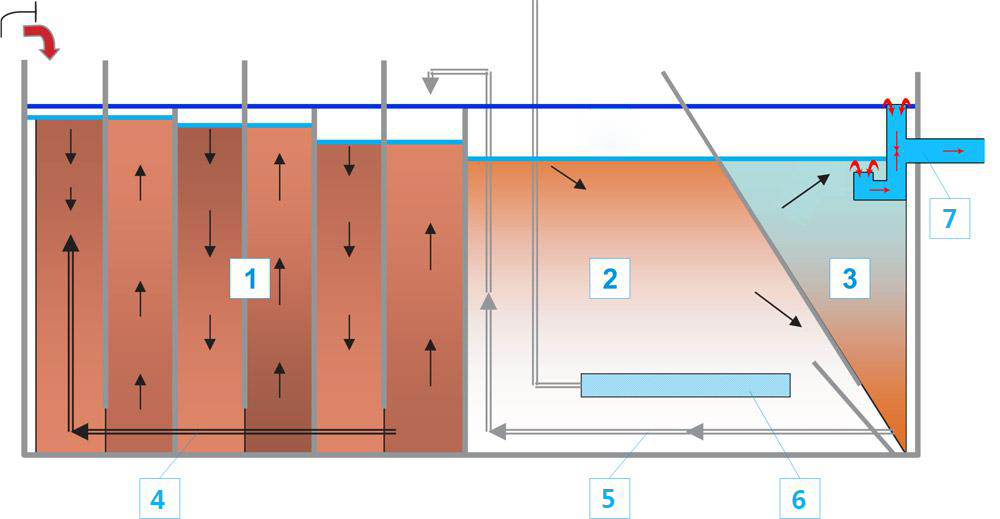 1-厌氧、缺氧区-垂直迷流宫结构；2-好氧区；3-沉淀区；4-内部循环；5-污泥回流；  6-管式微孔曝气器； 7-排水槽（3）工艺特点1）改良A²/O（VFL一体化组合池）技术抗冲击负荷能力强，不需要调节池；2）改良A²/O（VFL一体化组合池）技术出水水质好，稳定达标；3）改良A²/O（VFL一体化组合池）技术产泥量极低；4）改良A²/O（VFL一体化组合池）技术处理过程中无臭味产生，能够适应严格的环境要求；5）改良A²/O（VFL一体化组合池）技术系统简单，能耗低，日常维护工作量小；6）改良A²/O（VFL一体化组合池）技术无需填料、膜组件等耗材的二次投资；（4）扩容提标改造的工艺流程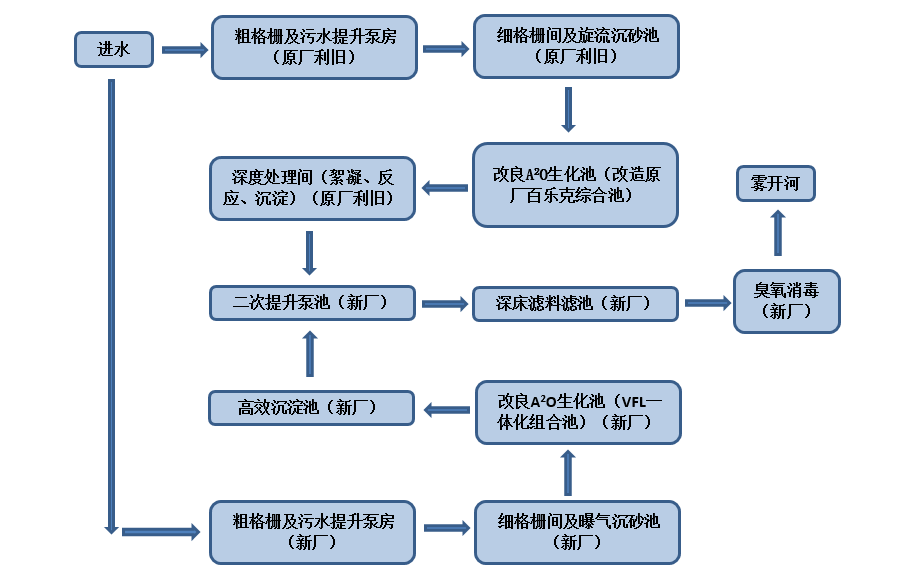 单位邮 编发票快递地址姓名性别部门职务电话手机E-mailE-mailE-mail是否住宿房间类型和数量汇款方式可提前汇会务费收款单位：《中国给水排水》杂志社有限公司开户行：建行天津河西支行     账号：1200 1635 4000 5251 9625 纳税人识别号：91120103103370821H ；注册地址、单位联系电话：天津市河西区气象台路99号 022-27836823可提前汇会务费收款单位：《中国给水排水》杂志社有限公司开户行：建行天津河西支行     账号：1200 1635 4000 5251 9625 纳税人识别号：91120103103370821H ；注册地址、单位联系电话：天津市河西区气象台路99号 022-27836823可提前汇会务费收款单位：《中国给水排水》杂志社有限公司开户行：建行天津河西支行     账号：1200 1635 4000 5251 9625 纳税人识别号：91120103103370821H ；注册地址、单位联系电话：天津市河西区气象台路99号 022-27836823可提前汇会务费收款单位：《中国给水排水》杂志社有限公司开户行：建行天津河西支行     账号：1200 1635 4000 5251 9625 纳税人识别号：91120103103370821H ；注册地址、单位联系电话：天津市河西区气象台路99号 022-27836823可提前汇会务费收款单位：《中国给水排水》杂志社有限公司开户行：建行天津河西支行     账号：1200 1635 4000 5251 9625 纳税人识别号：91120103103370821H ；注册地址、单位联系电话：天津市河西区气象台路99号 022-27836823可提前汇会务费收款单位：《中国给水排水》杂志社有限公司开户行：建行天津河西支行     账号：1200 1635 4000 5251 9625 纳税人识别号：91120103103370821H ；注册地址、单位联系电话：天津市河西区气象台路99号 022-27836823可提前汇会务费收款单位：《中国给水排水》杂志社有限公司开户行：建行天津河西支行     账号：1200 1635 4000 5251 9625 纳税人识别号：91120103103370821H ；注册地址、单位联系电话：天津市河西区气象台路99号 022-27836823可提前汇会务费收款单位：《中国给水排水》杂志社有限公司开户行：建行天津河西支行     账号：1200 1635 4000 5251 9625 纳税人识别号：91120103103370821H ；注册地址、单位联系电话：天津市河西区气象台路99号 022-27836823可提前汇会务费收款单位：《中国给水排水》杂志社有限公司开户行：建行天津河西支行     账号：1200 1635 4000 5251 9625 纳税人识别号：91120103103370821H ；注册地址、单位联系电话：天津市河西区气象台路99号 022-27836823可提前汇会务费收款单位：《中国给水排水》杂志社有限公司开户行：建行天津河西支行     账号：1200 1635 4000 5251 9625 纳税人识别号：91120103103370821H ；注册地址、单位联系电话：天津市河西区气象台路99号 022-27836823发票信息专票（）电子普票（）请填写发票信息，以便给您开具发票单位名称：税    号：地    址：电    话：开 户 行：账    号：  请填写发票信息，以便给您开具发票单位名称：税    号：地    址：电    话：开 户 行：账    号：  请填写发票信息，以便给您开具发票单位名称：税    号：地    址：电    话：开 户 行：账    号：  请填写发票信息，以便给您开具发票单位名称：税    号：地    址：电    话：开 户 行：账    号：  请填写发票信息，以便给您开具发票单位名称：税    号：地    址：电    话：开 户 行：账    号：  请填写发票信息，以便给您开具发票单位名称：税    号：地    址：电    话：开 户 行：账    号：  请填写发票信息，以便给您开具发票单位名称：税    号：地    址：电    话：开 户 行：账    号：  请填写发票信息，以便给您开具发票单位名称：税    号：地    址：电    话：开 户 行：账    号：  请填写发票信息，以便给您开具发票单位名称：税    号：地    址：电    话：开 户 行：账    号：  请填写发票信息，以便给您开具发票单位名称：税    号：地    址：电    话：开 户 行：账    号：  项目CODcr（mg/L）BOD5（mg/L）SS（mg/L）NH3-N（mg/L）TN（mg/L）TP（mg/L）设计进水水质32018024030405设计出水水质5010105150.5pHCODBOD5SSTNNH3-NTP进水水质6-938018022040384.5出水水质6-93065151.5（2.5）0.3